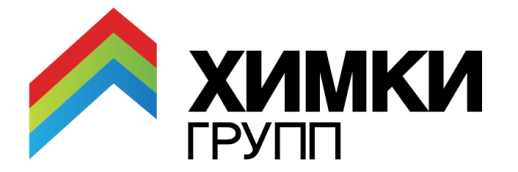 Москва, 28  апреля  2014 г.ПРЕСС-РЕЛИЗ«Химки Групп» объявляет о старте продаж домов у реки в ЖК «Олимпийская деревня Новогорск. Квартиры»  С 1 мая в ЖК «Олимпийская деревня Новогорск. Квартиры» открываются продажи жилой недвижимости в нескольких корпусах, расположенных в непосредственной близости к природному руслу реки, которая граничит с территорией жилого комплекса. Это самые ожидаемые потенциальными покупателями предложения жилой недвижимости  с действительно  выдающимися видовыми характеристиками на реку, лес и Машкинские холмы. Благоустроенная набережная и  прогулочная зона находятся всего в нескольких шагах от границ жилой застройки.  Покупателям предлагаются квартиры свободной планировки площадью от 42 до 105 метров. Во всех квартирах предусмотрены лоджии, являющиеся частью монолитной конструкции здания. Особенностью архитектурного решения прибрежных корпусов являются просторные террасы, а также панорамное эркерное остекление в кухнях. Окна во всех корпусах  расположены таким образом, что изо всех квартир, даже наиболее удаленных от  берега, открывается вид на реку, этому способствует угловое панорамное остекление, которое позволяет максимально увеличить угол обзора и также  площадь инсоляции.«Для нас символично, что мы выводим на рынок прибрежные дома в начале летнего сезона, когда такие понятия как «берег», «солнце», «река», «пляж» становятся не далекой мечтой, а желанными, но вполне досягаемыми перспективами.  Дома у реки - это действительно лучшее предложение в жилом комплексе «Олимпийская деревня Новогорск. Квартиры», которое мы почти два года оставляли «на сладкое». Многие наши покупатели ждали открытия продаж именно в этих корпусах, поэтому 20 процентов квартир в домах у реки уже забронировано. Благодаря великолепному природному окружению, близости к Москве, улучшающейся транспортной доступности, масштабной инфраструктуре, к  нашему жилому комплексу проявляют значительный интерес как жители Москвы и Московской области, так и сырьевых и промышленных регионов России. Все квартиры в корпусах, продажи по которым были открыты раньше, в настоящий момент проданы. Покупатели высоко оценивают не только прекрасную архитектуру и инфраструктуру, но и инвестиционную привлекательность проекта» - отметил партнер девелоперской компании «Химки Групп» Дмитрий Котровский, комментируя старт продаж домов у реки. Контакты для СМИ:Пресс-служба «Химки Групп»Алла Аксёнова,pr@himkigroup.ru